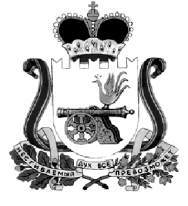 АДМИНИСТРАЦИЯ МУНИЦИПАЛЬНОГО ОБРАЗОВАНИЯ«КАРДЫМОВСКИЙ  РАЙОН» СМОЛЕНСКОЙ ОБЛАСТИ П О С Т А Н О В Л Е Н И Е от 02.10. 2019  №  00608В соответствии с ч.6 ст.189 Жилищного кодекса Российской Федерации, постановлениями Администрации Смоленской области от 27.12.2013 года № 1145 «Об утверждении Региональной программы капитального ремонта общего имущества в многоквартирных домах, расположенных на территории Смоленской области, на 2014-2043 годы», распоряжением Администрации Смоленской области от 15.10.2015 года № 1522-р/адм «Об утверждении краткосрочного плана реализации Региональной программы капитального ремонта общего имущества в многоквартирных домах, расположенных на территории Смоленской области, на 2014-2043 годы на 2017-2019 годы» (в редакции постановлений Администрации Смоленской области от 25.06.2014 № 456, от 14.11.2014 № 777, от 18.08.2015 № 520, от 18.11.2015 № 730,от 09.12.2016  № 723, от 28.04.2017 № 282, от 18.07.2017  № 483, от 17.11.2017 № 784, от 27.12.2017  №  933, от 12.03.2018 № 124, от 06.06.2018  № 354,от 22.08.2018  № 557, от 17.12.2018 № 870, от 28.12.2018 № 945, от 27.05.2019           № 320, от 02.08.2019 №455,от12.09.2019№ 531) Уставом Кардымовского городского поселения Кардымовского района Смоленской области, Администрация муниципального образования «Кардымовский район» Смоленской областип о с т а н о в л я е т:1.  Принять решение о проведении капитального ремонта общего имущества в многоквартирных домах, включенных в краткосрочный план реализации Региональной программы капитального ремонта общего имущества в многоквартирных домах, расположенных на территории Смоленской области, на 2014-2043 годы, на 2020-2022 годы в п. Кардымово, собственники помещений которых не приняли решение о проведении капитального ремонта.2. Утвердить перечень многоквартирных домов, расположенных в п. Кардымово, в отношении которых принято решение о проведении капитального ремонта общего имущества, согласно приложению к настоящему постановлению.3. Настоящее постановление разместить на официальном сайте Администрации муниципального образования «Кардымовский район» Смоленской области. 4. Настоящее постановление опубликовать в районной газеты «Знамя труда» - Кардымово».5. Контроль исполнения настоящего постановления возложить на заместителя Главы муниципального образования «Кардымовский район» Смоленской области  Д.С. Дацко.6. Настоящее постановление вступает в силу со дня его подписания.Д.В. Тарасов
                Приложение Перечень многоквартирных домов, расположенных в п. Кардымово, в отношении которых принято решение о проведении капитального ремонта общего имуществаО принятии решения о проведении капитального ремонта общего имущества в многоквартирных домах, включенных в краткосрочный план реализации Региональной программы капитального ремонта общего имущества в многоквартирных домах, расположенных на территории Смоленской области, на 2014-2043 годы, на 2020-2022 годы в п. Кардымово, собственники помещений которых не приняли решение о проведении капитального ремонтаИсполняющий обязанности Главы муниципального образования «Кардымовский район» Смоленской областиУТВЕРЖДЕНОпостановлением Администрации муниципального образования «Кардымовский район» Смоленской областиот «__»________2019 г.,  № ______№ п/пАдрес многоквартирного домаПредельно допустимая стоимость работ по капитальному ремонту (руб.)Перечень работ по капитальному ремонтуСроки проведения капитального ремонта1Смоленская область, Кардымовский район, п. Кардымово, ул. Октябрьская, д. 165 024 378,00Ремонт кровли2020 год